Gode vendinger til den mundtlige tyskprøveOm at indledeIch möchte gern von... erzählenIch habe das Thema… bekommen (fået) Ich habe darüber hinaus (derudover) das Thema… gewählt, weil (husk udtale „gewæælt“)Der erste Punkt in meiner Disposition ist...Om teksterneDer Text handelt von…Der Text dreht sich um… In diesem Text geht es um... I denne tekst drejer det sig om...In diesem Text geht es darum, dass... I denne tekst drejer det sig om, at...Der Text hat als Hauptthema... Teksten har som hovedtema...Es gibt viele Problemstellungen im TextJetzt möchte ich gern von meinem Verhältnis (forhold) zum Thema erzählenOm at udtrykke sin meningIch bin der Meinung, dass…Meiner Meinung nach, ist das richtig…(efter min mening er det rigtigt)Ich finde, dass es richtig/falsch ist…Ich bin der Auffassung, dass… (jeg er af den opfattelse, at)Ich bin ganz einig/uneinigIch glaube, dass (jeg tror, at)Auf der einen Seite/auf der anderen Seite finde ich, dass... (På den ene side/på den anden side mener jeg, at...)Om at perspektivere/relatere til det overordnede temaIch habe jetzt von…  erzähltDas kann man mit dem übergeordneten Thema vergleichen(det kan man sammenligne med det overordnede tema)Das kann man mit … vergleichen (sammenligne)Das gleicht (det minder om...)Hvis man ikke forstår/er i tvivlEntschuldigung, das habe ich nicht verstandenIch bin nicht ganz sicherKannst du das bitte wiederholen? (kan du gentage det?)Wie bitte?Husk, at man skal komme ind på kultur- og samfundsforhold. Dvs. man kan ikke kun snakke om sit eget liv. Man skal sammenligne med, hvordan man gør tingene i Tyskland osv.Held og lykke! Hals und Beinbruch! 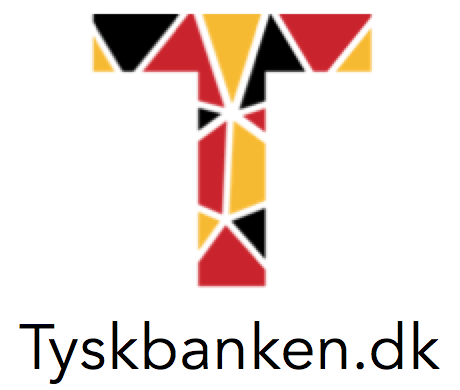 